INGLÉS  I MEDIO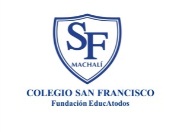       TEMA DE HOY ES: APPLY IN WRITING        Prof. DORIS LOOR ZAMBRANO				                                   FECHA: LUNES 18 DE MAYOOBJETIVO DE  LA CLASE: To understand general and speciﬁc information in an informative text. To express your ideas in a coherent and organized wayJob Interview A:  Read the questionnaire carefully and chose a person to ask the questions and write the answer.Tell me about yourself. Describe your personality.___________________________________________________________________________________________________________________________________________________________________________________What are your strengths? Best skills?______________________________________________________________________________________________________________________________________________________________What is your  major weakness?__________________________________________________________________________________________________________________________________________________________________________________________________________What are your career goals? Future plans?_____________________________________________________________________________________________________________________________________________________________________________________________5.What things are most important to you in a work situation?____________________________________________________________________________________________________________________________________________________________________________6.What would be your dream job? Why?____________________________________________________________________________________________________________________________________________________________________________________________________7.What do you think, is the worst job in the world?_______________________________________________________________8.Would you describe yourself as a workaholic?__________________________________________________________________9.Where do you see yourself being in five years? Ten years?_____________________________________________________________________________________________________________________________________________________________________________10.When you were a child, what job did you want to have when you were older? Why?__________________________________________________________________________________________________________________________________________________________________________________________________________________________________________________11.What jobs in your country are considered to be good jobs? Why?____________________________________________________________________________________________________________________________________________________________________12.If you had a choice, would you prefer to work alone or as part of a team? Why?_________________________________________________________________________________________________________________________14. What are your hobbies?_________________________________________________________________________________________________________________________15. What salary are you expecting?_________________________________________________________________________________________________________________________